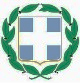 ΕΛΛΗΝΙΚΗ ΔΗΜΟΚΡΑΤΙΑ 					ΥΠΟΥΡΓΕΙΟ ΠΑΙΔΕΙΑΣ ΚΑΙ ΘΡΗΣΚΕΥΜΑΤΩΝ			          Γούρνες, 19/12/2023        ΠΕΡΙΦΕΡΕΙΑΚΗ ΔΙΕΥΘΥΝΣΗ Π/ΘΜΙΑΣ 				& Δ/ΘΜΙΑΣ ΕΚΠ/ΣΗΣ ΚΡΗΤΗΣ					         Αρ. πρωτ.: 1061        Δ/ΝΣΗ Δ/ΘΜΙΑΣ ΕΚΠ/ΣΗΣ ΗΡΑΚΛΕΙΟΚΑΛΛΙΤΕΧΝΙΚΟ ΓΥΜΝΑΣΙΟ ΗΡΑΚΛΕΙΟΥΜΕ ΛΥΚΕΙΑΚΕΣ ΤΑΞΕΙΣΤαχ. Δ/νση: Πρώην Αμερικάνικη Βάση		                         ΠΡΟΣ: Δ.Δ.Ε. ΗΡΑΚΛΕΙΟΥΓούρνες-Πεδιάδας				Ταχ.Κωδ. : 71500Πληροφ. : Χουρδάκης ΔημήτριοςΤηλ.: 2810762610Fax: 2810762607e-mail.: mail@gym-kallitech.ira.sch.grΘέμα: Πρόσκληση εκδήλωσης ενδιαφέροντος για διοργάνωση πενθήμερης εκπαιδευτικής εκδρομής της Γ ΄τάξης  Λυκείου Καλλιτεχνικού Σχολείου Ηρακλείου στην Πράγα από 1 έως 29 Φεβρουαρίου 2024. O Διευθυντής του Καλλιτεχνικού Σχολείο Ηρακλείου σύμφωνα με την Υπουργική Απόφαση υπ’ αριθμ. 20883/ΓΔ4/12-2-2020 (ΦΕΚ 456/τ. Β/13-2-2020) και Δ1α/ΓΠ.οικ.10343/2022-ΦΕΚ 766/Β/18-2-2022 Υ.Α.  του Υ.ΠΑΙ.Θ., προτίθεται  να πραγματοποιήσει πενθήμερη εκπαιδευτική εκδρομή με προορισμό την Πράγα. Η εκδρομή πρόκειται να υλοποιηθεί κατά το χρονικό διάστημα από 1 έως 29 Φεβρουαρίου 2024 και θα περιλαμβάνει πέντε  (5) διανυκτερεύσεις. Στο χρονικό διάστημα πραγματοποίησης της εκδρομής πρέπει να περιλαμβάνεται υποχρεωτικά ένα Σαββατοκύριακο.Οι ημερομηνίες να είναι ανοιχτές ώστε να επιτευχθεί η καλύτερη δυνατή τιμή.Πιθανός αριθμός συμμετεχόντων μαθητών/-τριών: από 30 έως 35 μαθητές/-τριες και 3 συνοδοί καθηγήτριες.Η προσφορά της εκδρομής θα περιλαμβάνει και θα εξασφαλίζει τα παρακάτω:Μετάβαση αεροπορικώς με απευθείας πτήση από Ηράκλειο για Πράγα και επιστροφή από Πράγα για Ηράκλειο (με αποσκευές ως 20 κιλά ανά επιβάτη)Λεωφορείο στην αποκλειστική διάθεση των μαθητών/-τριών και των συνοδών  για όλες τις μετακινήσεις κι επισκέψεις τους. Το λεωφορείο θα πρέπει να διαθέτει όλες τις προβλεπόμενες από την κείμενη νομοθεσία προδιαγραφές (ελεγμένο από ΚΤΕΟ, πλήρως κλιματιζόμενο με έγγραφα καταλληλότητας οχήματος, επαγγελματική άδεια οδήγησης, ελαστικά σε καλή κατάσταση, κ.λπ.) καθώς και να πληροί όλες τις προϋποθέσεις ασφάλειας για μετακίνηση μαθητών (ζώνες ασφαλείας, έμπειροι οδηγοί κ.λ.π). Επισημαίνεται πως θα ζητηθεί από το σχολείο ο έλεγχος του λεωφορείου, πριν την έναρξη της εκδρομής, από τον αρμόδιο φορέα.Διαμονές:  Πέντε (5) διανυκτερεύσεις στην Πράγα σε ξενοδοχείο σε ασφαλή περιοχή, 4 αστέρων και άνω, σε δίκλινα-τρίκλινα δωμάτια για τους μαθητές/-τριες και μονόκλινα  για τις συνοδούς καθηγήτριες.  Σε περίπτωση επιπλέον κρεβατιού, αυτό να γίνει σύμφωνα με τη κείμενη νομοθεσία, χωρίς προσθήκη ράντζων ή μεταλλικών κλινών. Στη προσφορά να αναφέρεται ρητά η κατηγορία και το όνομα του καταλύματος. Επίσης ο φόρος των ξενοδοχείων θα επιβαρύνει τα ταξιδιωτικά γραφεία. (Για τα αεροπορικά εισιτήρια και το ξενοδοχείο διαμονής να αποσταλούν οι σχετικές κρατήσεις). Θα πρέπει να υπάρχει δυνατότητα παροχής ενός επιπλέον δωματίου σε κάθε περίπτωση διάγνωσης θετικού κρούσματος COVID-19.Πρωινό (υποχρεωτικό) στο Ξενοδοχείο.Ημιδιατροφή προαιρετικά με χωριστή προσφορά, ανά άτομο.Hμερήσιες εκδρομές στην περιοχή γύρω από την Πράγα, όπως Δρέσδη, Κάρλοβυ Βάρι και Βιέννη και βραδινές μετακινήσεις από και προς το κατάλυμα.Ξενάγηση στα αξιοθέατα της Πράγας.Την αποδοχή από το πρακτορείο ποινικής ρήτρας σε περίπτωση αθέτησης των όρων του συμβολαίου από τη μεριά του - εγγυητική επιστολή με ποσό που θα καθορίσει το σχολείο.Επιστροφή όλου του ποσού στους μαθητές/τριες σε περίπτωση ματαίωσης της εκδρομής λόγω πανδημίας ( lockdown ), πέρα και πάνω από οποιαδήποτε νομοθέτηση για το ζήτημα.Επιστροφή ολόκληρου του χρηματικού ποσού σε μαθητή/-τρια που για λόγους ανωτέρας βίας αναγκαστεί να ματαιώσει τη συμμετοχή του στην εκπαιδευτική επίσκεψη.Την αντιμετώπιση της περίπτωσης που δεν θα πραγματοποιηθεί η εκδρομή στις προβλεπόμενες ημερομηνίες λόγω ανωτέρας βίας (απεργία, κακές καιρικές συνθήκες κλπ).Υποχρεωτική Ασφάλιση Ευθύνης Διοργανωτή και ειδική έξτρα ασφάλεια σε περίπτωση κρούσματος Covid 19, όπως ορίζει η κείμενη νομοθεσία, και πρόσθετη ασφάλιση ιατροφαρμακευτικής και νοσοκομειακής περίθαλψης που να καλύπτει τα έξοδα σε  περίπτωση ατυχήματος ή ασθένειας μαθητή ή συνοδού καθηγητή, τα έξοδα μετακίνησης έως και το αεροδρόμιο, καθώς και διαθέσιμα 2 αεροπορικά εισιτήρια για Ηράκλειο σε περίπτωση ανάγκης.Γιατρό σ’ όλη τη διάρκεια της εκδρομής  υποχρεωτικά & κατ’ αποκλειστικότητα για το σχολείο μας. Έμπειρος συνοδός του πρακτορείου για όλη τη διάρκεια της εκδρομής.Βεβαιώσεις κρατήσεων ξενοδοχείων και αεροπορικών εισιτηρίων.Προσφορά του πρακτορείου για δωρεάν εισιτήρια για ανάλογο αριθμό μαθητών.Επιθυμητή η χορηγία δώρων για λαχειοφόρο αγορά.Το πρόγραμμα είναι ενδεικτικό και μπορεί να αλλάξει βάσει των αναγκών και προτεραιοτήτων του σχολείου.Για τις παραπάνω υπηρεσίες ζητείται η τελική συνολική τιμή (με ΦΠΑ) της εκδρομής, αλλά και η επιβάρυνση ανά μαθητή/-τρια χωριστά. Στην συνολική τιμή και την τιμή ανά μαθητή/-τρια, δεν θα περιλαμβάνονται τυχόν παροχές του γραφείου σας, π.χ  δωρεάν συμμετοχή μαθητών κλπ.  Εφόσον καταθέσετε κάποιες παροχές, αυτές θα εκτιμηθούν από την επιτροπή και θα αφαιρεθούν από το  προτεινόμενο από εσάς συνολικό ποσό. Με την προσφορά θα κατατεθεί από το ταξιδιωτικό γραφείο απαραιτήτως βεβαίωση συνδρομής των νόμιμων προϋποθέσεων της παραγράφου 3α του άρθρου 1 της ΚΥΑ 15408/2012 (Β΄2991) δηλαδή: α) υπεύθυνη δήλωση ότι διαθέτει το ειδικό σήμα λειτουργίας, το οποίο πρέπει να βρίσκεται σε ισχύ  και β) φωτοαντίγραφο του ειδικού σήματος λειτουργίας του άρθρου 3 του Ν. 2160/93.Οι προσφορές θα πρέπει να κατατεθούν σε κλειστούς φακέλους (με τα απαραίτητα δικαιολογητικά σε πρωτότυπη μορφή) ή μέσω ηλεκτρονικού ταχυδρομείου με κωδικό κλειδώματος της προσφοράς, που θα αποσταλεί στο σχολείο λίγο πριν από το άνοιγμα των προσφορών,  μέχρι  την Παρασκευή 22/12/2023  και ώρα 10:00 π.μ. στο γραφείο του Διευθυντή του Καλλιτεχνικού Γυμνασίου Ηρακλείου με Λυκειακές Τάξεις. Επιπλέον, στον φάκελο της προσφοράς θα υπάρχει απαραιτήτως CD με την προσφορά σε ηλεκτρονική μορφή (doc, docx, ή pdf), ώστε να είναι εύκολη η ανάρτησή της στο διαδίκτυο. Κατόπιν θα αξιολογηθούν από επιτροπή που έχει συγκροτηθεί γι’ αυτό το σκοπό. Η προσφορά που θα επιλεγεί θα αναρτηθεί την Παρασκευή 22/12/2023.  Η παρούσα θα αναρτηθεί στις  ιστοσελίδες της Δ.Δ.Ε Ηρακλείου και του Καλλιτεχνικού Σχολείου Ηρακλείου.Δεν θα αξιολογηθούν προσφορές που δε θα φτάσουν έγκαιρα μέχρι την καθορισμένη προθεσμία ή θα αποσταλούν με διαφορετικό τρόπο (fax, ανοικτός φάκελος κλπ) ή θα συνοδεύονται από κενό ή μη αναγνώσιμο μέσο ηλεκτρονικής αποθήκευσης. Θα επιλεγεί η προσφορά που θα είναι σύμφωνη με τις παραπάνω ελάχιστες προϋποθέσεις της πρόσκλησης εκδήλωσης ενδιαφέροντος, θα έχει κριθεί ως η πλέον κατάλληλη και ευέλικτη για διαμόρφωση σύμφωνα με τον παιδαγωγικό ρόλο της εκδρομής και επιπλέον με τα χαρακτηριστικά της θα εγγυάται την καλύτερη, την ασφαλέστερη και πλέον συμφέρουσα οικονομικά διοργάνωση. Να προσκομιστεί βεβαίωση από τα ξενοδοχεία με την διαθεσιμότητα-κράτηση των δωματίων στην επωνυμία του σχολείου , η οποία θα διερευνηθεί κατά την διάρκεια της διαδικασίας. Προσφορές που δεν θα περιέχουν όλα τα απαραίτητα δικαιολογητικά θα αποκλείονται ανεξάρτητα από την τιμή τους. Ο διαγωνισμός είναι κατά βάση μειοδοτικός , αλλά θα συνυπολογιστούν και ποιοτικά κριτήρια ώστε να διασφαλιστεί η επιτυχής και ασφαλής διεξαγωγή της εκδρομής . Έτσι η επιτροπή αξιολόγησης των προσφορών θα λάβει υπ’ όψιν της τόσο την ποιότητα και το εύρος των προσφερόμενων υπηρεσιών και δεν υποχρεούται να επιλέξει απαραίτητα το τουριστικό γραφείο που μειοδοτεί .Ο ΔΙΕΥΘΥΝΤΗΣ            ΔΗΜΗΤΡΙΟΣ ΧΟΥΡΔΑΚΗΣΕΠΑΝΑΠΡΟΚΗΡΥΞΗ